План-конспект непосредственно образовательной деятельности с детьми среднего дошкольного возраста.Тема: «Посуда. Составление  описательного рассказа»Интеграция образовательных областей: «Речевое развитие», «Познавательное развитие», «Социально-коммуникативное развитие», «Художественно - эстетическое развитие», «Физическое  развитие».Задачи:1. Обогащать и активизировать словарь детей, развивать связную, грамматически правильную речь. Формировать умение составлять описательный рассказ, добиваться эмоциональной выразительности речи, активизировать в речи  прилагательные. Дифференцировать  звуки «Ш» и «Ж» в чистоговоркахСовершенствовать умение владеть речью, как средством общения  («Речевое развитие»)2. Развивать воображение, творческую активность; системность  мышления в процессе расширения знаний о предметах домашнего обихода, продолжать закреплять умение классифицировать  посуду («Познавательное развитие»).3. Вызвать сопереживание персонажам художественного произведения, реализацию самостоятельной творческой  деятельности детей при изображении предметов посуды («Художественно-эстетическое развитие»). 4. Формировать готовность к совместной деятельности со сверстниками,  умение договариваться,  учитывать мнение партнера, формировать доброжелательность в общении («Социально-коммуникативное развитие»).  5. Развивать двигательную активность детей, мелкую моторику обеих рук. («Физическое развитие»).6. Развивать умение согласовывать движения с музыкой, воспитывать эмоционально – положительное отношение  к исполнению образных движений под музыку («Художественно-эстетическое развитие»).Методы и приемы: - практические: физкультурная минутка «Я бегу, бегу, бегу!», пальчиковая гимнастика «Моем посуду», дидактическая игра «Что лишнее?», мимическое упражнение «Закипающий чайник», речевая игра «Какая посуда?», дидактическое упражнение «Дорисуй деталь»- наглядные: демонстрационный материал – иллюстрации с изображением разнообразной посуды- словесные: загадывание загадки о посуде, проговаривание чистоговорок, составление описательного рассказа, вопросы, рассуждения, обсуждения.Материалы и оборудование:  -сказка К.И. Чуковского  «Федорино  горе»;- разнообразная посуда;- аудиозапись,  музыкальный центр;- картинки, с изображением предметов посуды с недостающими деталями;-карточки с изображением посуды (чайная, столовая, кухонная).      варианты карточек:  1. сковорода, кастрюля, чайник, тарелка;  2. чайник  заварочный, чайная пара, сахарница, половник;  3. супница, глубокая тарелка, мелкая тарелка, сковорода.      -платок;      -сервировочный стол;      -магнитная доска;      -карандаши цветные, краски.Формы организации совместной деятельностиЛогика образовательной деятельности.Итоговое мероприятие: выставка  детских  рисунков  «Посуда  для  бабушки  Федоры».Муниципальное автономное дошкольное образовательное учреждение «Центр развития ребёнка – детский сад № 173» городского округа СамараКонспект непосредственно образовательной деятельности для детей средней группы «Посуда. Составление описательного рассказа»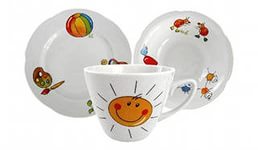  Составитель:                                                                                                           воспитатель                                                                         Кондратьева Ирина ЕвгеньевнаСамара, 2015 г. Детская деятельностьФормы и методы организации совместной деятельностиДвигательнаяФизкультурная  минутка «Я бегу, бегу, бегу!»Пальчиковая  гимнастика  «Помоем посуду»ИгроваяМимическое  упражнение «Закипающий чайник»Д/и  «Что лишнее?»КоммуникативнаяЗагадывание загадок о посуде. Вопросы. Составление описательного  рассказа.Словесная игра «Какая посуда?». Проговаривание чистоговорок со звуками «Ш» и «Ж»Восприятие художественной литературы и фольклораЧтение отрывка из сказки К.И. Чуковского «Федорино горе»,  обсуждение сказкиИзобразительнаяРисование «Дорисуй деталь посуды»Деятельность воспитателяДеятельность воспитанниковОжидаемые результаты1.Организационный моментВоспитатель предлагает  детям отгадать загадку: «Я рукотворная, звучащая, воды не боюсь, для еды гожусь, а ударь – разобьюсь»Дети слушают и                        отгадывают загадку Мотивированы к организованной деятель-ности2.Дидактическая игра «Что лишнее?»Воспитатель показывает детям карточки, на которых изображены четыре предмета, и просит найти лишний, назвать его и объяснить, почему он лишний, а к оставшимся трем предметам подобрать обобщающее словоДети называют предметы на картинках, находят лишний предмет, объясняют, почему он лишний, и к оставшимся предметам посуды подбирают обобщающее словоРазвито логическое мышление, речь, внимание; сформировано внимательное отношение к совместной  со взрослыми деятельности, умение обобщать. Закреплены знания названий посуды. Дети  умеют правильно строить свое  предложение, находить лишний предмет, классифицироватьпредметы.3.Мимическое          упражнение «Закипающий чайник»Воспитатель дает детям задание показать этюд «Закипающий чайник». -«Представьте себе что вы – пустой чайник, в вас медленной струйкой вливают холодную воду. Чайник поставили на огонь, вода внутри вас начинает медленно закипать, бурлить. (Можно даже удивиться) И вот – нет терпения! Вода кипит, пар из носика валит! (Слышится свист). Вода вся выкипела: «Ай-ай!». Чайник убрали с огня, он остывает.Дети  участвуют в этюде «Закипающий чайник», выполняя действия по сигналу и произносимому тексту воспитателя.Дети умеют с помощью жестов и мимики создавать выразительные образы.4. Пальчиковая гимнастика «Помоем посуду».Воспитатель надевает на голову платок и превращается в Федору. Затем, от лица Федоры, просит детей помочь ей поухаживать за посудой, подводит детей к выполнению пальчиковой гимнастики «Помоем посуду»: «Мы почистим тебя песочком, Окатим тебя кипяточком, Вытрем тебя полотенчиком. И ты будешь опять, Словно солнышко сиять»Слушая текст, который читает воспитатель, дети сначала трут кулаком о ладонь, делают круговые движения ладонями, поднимают руки в стороны – вверх. Умеют выполнять действия в соответствии с текстом; развита мелкая моторика рук.5. Воспитатель предлагает  речевую игру «Какая посуда?»Дети называют прилагательные, характеризующие и классифицирующие посуду  Обогащен  словарь детей прилагательными  по теме.6.Воспитатель предлагает детям   подойти, к  заранее  подготовленному сервировочному столу, на котором расставлена посуда. Затем, воспитатель выбирает  предмет и рассказывает о нем.«Предлагает детям составить описательный рассказ Дети подходят к сервировочному  столу, выбирают предмет, который им нравится, и составляют описательный  рассказ уже сами.Сформировано  умение составлять описательный рассказ о предмете (посуде).7. Воспитатель предлагает детям повторить чистоговорки: «Жу-жу-жу- я кружу,«Жи – жи - жи – у меня ножи»,«Ша – ша – ша – чашка хороша».Внимательно слушают и повторяют за   воспитателем чистоговорки хором и индивидуально.Закреплено  произношение звуков “Ж” и “Ш” Дети умеют выделять их в словах.. 8.Физкультурная минутка (аудиозапись к сказке)«Федорино горе»Воспитатель предлагает детям    выполнить движения  под музыку  « Я бегу, бегу, бегу, Удержаться не могу!»Дети выполняют движения   под музыку. Дети умеют согласовывать движения с музыкой.9. Дидактическое упражнение «Дорисуй деталь посуды».Воспитатель раздает детям картинки, на которых изображены предметы посуды с недостающими деталями. «Это посуда, которая убежала от Федоры в сказке «Федорино горе». Давайте поможем Федоре, дорисуем посуде недостающие детали. Дети, называют недостающие детали, объясняют, почему они так необходимы, каково их назначение, и что случится, если их не будет; дорисовывают недостающие детали.Умеют анализировать и синтезировать; сформировано целостное восприятие, стремление выполнить задание правильно.10. Воспитатель раскладывает рисунки детей, и предлагает оценить  свою деятельность.Анализируют и оценивают свою работу.Владеют речью, как средством общения.11. Воспитатель предлагает детям вспомнить, что интересного они узнали о посуде, что понравилось больше всего, и в гости к какой сказке им хотелось бы отправиться в следующий раз.Дети отвечают на вопросы воспитате-ля, рассуждают, фантазируют.Расширены и закреп-лены представления детей о посуде.